Exercice 1 : (3 points)Ecrire l’adresse qi me permet de se connecter à App Inventor :http………………………………………………………………………………………………………………………………………………………………..App Inventor est une application développée par ……………….. c’est pour quoi on besoin d’………………………………………. …………………..pour se connecter à App Inventor en ligne Exercice 2 : (3 points)Remplir les vides par des termes de liste ci-dessous pour que les informations soient correctes : Alignement horizontale- connecte –scéen- émulateur – centrer 3 – compagnon AIPour tester une application en ligne on active le menu ……………………….. puis ………………………………..Pour tester une application hors ligne on active le menu ……………………….. puis ……………........................Pour mettre un composant au centre de l’écran sélectionner ……………………….  puis ………………………………………………… puis choisir ……………………………………………….Exercice 3 : (2 points)Voici la partie programmation de l’exercice « Allumer une lampe » étudier en classe. Trouver deux fautes dans ce programme.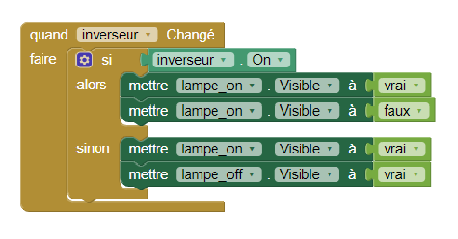 Faute1 :……………………………………………………………………………………………………………………………………………………………………………..Faute2 :……………………………………………………………………………………………………………………………………………………………………………Exercice 2 : (7 points)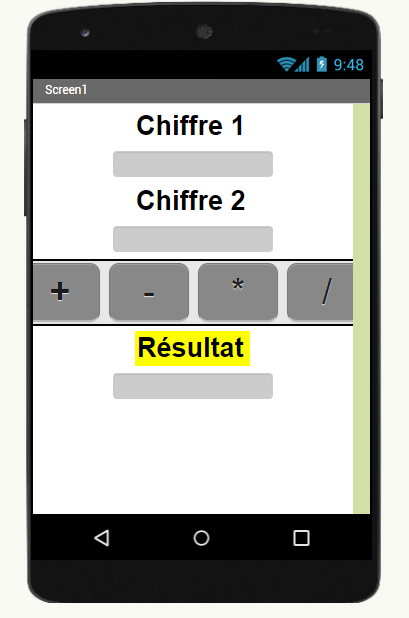 Voici la partie Désigner de notre application nommée calculatrice.Dégager les différents composants utilisés en ordre comme présentés dans le screen1 en précisant chaque fois s’il s’agit d’un label, d’une zone texte ou d’un bouton.Saisir le programme qui a pour but de calculer la somme (+), le produit (*), la division (/) et la différence (-) de deux chiffres et d’afficher le résultat dans une zone texte 3……………………………………………………………………………………………………………………………………………………………………………………………………………………………………………………………………………………………………………………………………………………………………………………………………………………………………………………………………………………………………………………………………………………………………………………………………………………………………………………………………………………………………………………………………………………………………………………………………………………………………………………………………………………………………………………………………………………………………………………………………………………………………………………………………………………………………………………………………………………………………………………………………………………………………………………………………………………………………………………………………………………………………………………………………………………………………………………………………………………………………………………………………………………………………………………………………………………………………………………………………………………………………………………………………………………………………………………………………………………………………………………………………………………………………………………………………………………………………………………………………………………………………………………………………………………………………………………………………………………………………………………………………………………………………………………………………………………………………………………………………………………………………………………………………………………………………………………………………………………………………………………EXERCICE 2:(5 points)Ci-dessous la partie blocs de l’application Traducteur.Numéroter les instructions à fin de les mettre en ordre pour obtenir le programme qui permet de faire la traduction.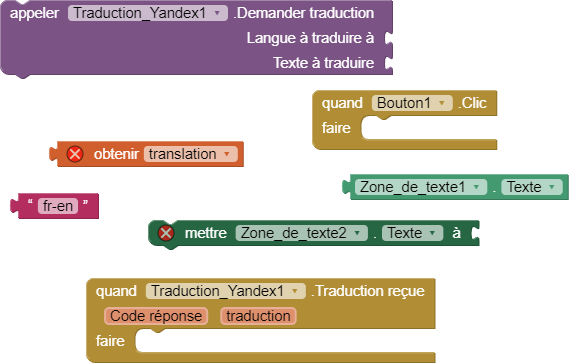 Quel est le composant non visible après avoir exécuter le programme.…………………………………………………………………………………………………………………………Citer les différents composants Utilisés dans ce programme.BON TRAVAIL.